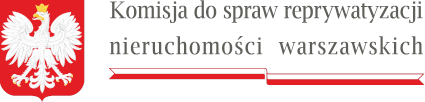 W nagłówku w lewym górnym rogu znajduje się logo Komisji do spraw reprywatyzacji nieruchomości warszawskich zawierające godło państwa polskiego i podkreślenie nazwy organu w formie miniaturki flagi RP                     Warszawa, 5 maja 2022 r.PrzewodniczącySygn. akt KR VI R 42/18DPA-VI.9130.14.2021ZAWIADOMIENIENa podstawie art. 8 § l i art. 12 w związku z art. 35, art 36 i art. 37 ustawy z dnia 14 czerwca 1960 r. - Kodeks postępowania administracyjnego (Dz. U. z 2021 r. poz. 735 z późn. zm.; dalej: k.p.a.) w zw. z art. 38 ust. 1 i 4 ustawy z dnia 9 marca 2017 r. o szczególnych zasadach usuwania skutków prawnych decyzji reprywatyzacyjnych dotyczących nieruchomości warszawskich, wydanych z naruszeniem prawa (Dz. U. 2021 r. poz. 795; dalej: ustawa z dnia 9 marca 2017 r.) wyznaczam nowy termin załatwienia sprawy w przedmiocie decyzji Prezydenta m.st. Warszawy z dnia 29 października 2013 r., nr 429/GK7DW/2013, dotyczącej nieruchomości położonej w Warszawie przy ul. Brackiej i Widok, stanowiącej działki ewidencyjne nr, obręb i udziału wynoszącego 0,6290 części zabudowanego gruntu położonego w Warszawie przy ul. Brackiej 23, stanowiącego działkę ewidencyjną nr, obręb oraz w przedmiocie decyzji Prezydenta m.st. Warszawy z dnia 7 lutego 2014 r., nr 23/GK/DW/2014, dotyczącej nieruchomości położonej w Warszawie przy ul. Widok, stanowiącej działkę ewidencyjną nr, obręb, do dnia 11 lipca 2022 r., z uwagi na szczególnie skomplikowany stan sprawy, obszerny materiałPrzewodniczący KomisjiSebastian KaletaPouczenie:1.Zgodnie z art 37 kpa w zw. z art 38 ust 1 ustawy z dnia 9 marca 2017 r stronic służy prawo do wniesienia ponaglenia, jeżeli:a. nie załatwiono sprawy w terminie określonym w art. 35 k p a lub przepisach szczególnych ani w terminie wskazanym zgodnie z art 36 §1 kpa w zw z art 38 ust 1 ustawy z dnia 9 marca 2017 r (bezczynność).b .postępowanie jest prowadzone dłużej niż jest to niezbędne do załatwienia sprawy (przewlekłość) 2. Ponaglenie zawiera uzasadnienie. Ponaglenie wnosi się:a. do organu wyższego stopnia za pośrednictwem organu prowadzącego postępowanie, b do organu prowadzącego postępowanie - jeżeli nic ma organu wyższego stopnia.